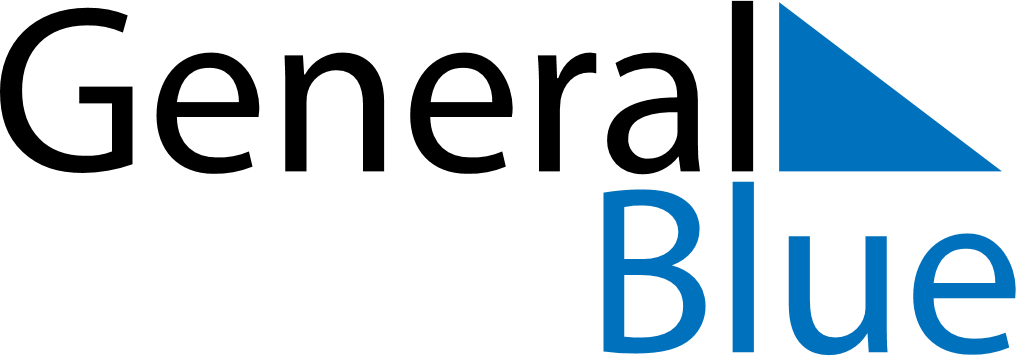 December 2161December 2161December 2161December 2161December 2161SundayMondayTuesdayWednesdayThursdayFridaySaturday12345678910111213141516171819202122232425262728293031